It is PARTY TIME!  You can celebrate whatever you want, but you must have a standard party hat.  The hat must be a right cone without a base.  You know the kind…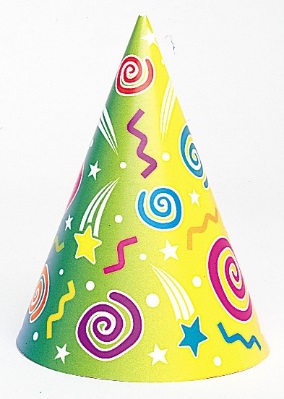 Now, make your hat!Pat the Partier wants to decorate the party hat.  In order to obtain the proper hat decorations, he needs to find the surface area of the hat. Find the surface area of his hat.Later in the evening, Pat the Partier decides to use his hat as a cup.  How many ounces of soda can Pat the Partier put in his cup?